Proszę o zapoznaie z tekstem str. 122-125 oraz ćw. Str. 126-127  (temat przezaczony na dwie godz. lekcyjne). Proszę przepisać poniższą notatkę. Temat  zostanie omówiony na najbliższej lekcji. T: Państwo i demokracja. 1. Elementy państwa:TerytoriumObywateleWładza2. Funkcje państwa str.1233. Cechy państwa:a. suwerenność – niezależność, niepodległość, wolność.Państwo zachowuje prawo do swobodnego podejmowania decyzji w sprawach:		wewnętrznych			międzynarodowych- stanowienie prawa	- utrzymanie stosunków dyplomatycznych z innymi krajami, 		organizacjami.b. przymusowość – państwo posiada instytucje, które stosują przymus w sposób legalny i jawny (np. policja, sądy, więzienie) Przymus jest legalny gdyż wynika z prawa.4. Formy państwa:a. ze względu na strukturę administracyjno – terytorialną:FEDERACJE				PAŃSTWA UNITARNEpaństwo jest złożone 				jednolitez krajów, landów, stanów...			państwo jest podzielone naktóre mają samodzielność			regiony ale są one ściślej prawną (własne prawo,sądy			podporządkowane organom lokalne rządy)  centralnym.					np. Polska, Chiny, FrancjaPolityka zagraniczna			prowadzona jest przez władzefederacji np. USA, Rosja,Niemcy, Belgia, Szwajcariab. ze względu na charakter głowy państwa:MONARCHIE						REPUBLIKIkról, cesarz, ksiaże...					prezydent, określona kadencjadziedziczenie, władza dożywotnia				powszechne wyboryparlamentarna				parlamentarna			absolutna					prezydenckaw Europie		niczym 		np. Niemcy		np.USA, Rosja10 monarchii  		nieograniczna		Austria.		Francja.			władza np.			Arabia Saudyjska			Watykan.W.Brytania, Norwegia,Szwecja, Dania, Holandia, Belgia, Luksemburg, Hiszpania, Lichtenstein, Monako.Polska do 1795 r  była monarchią, a od 1918 jest republiką.c. ze względu na ustrój państwa: (tabela str. następna)5. Historia demokracji:a. Starożytne Atenyb. Demokracja szlacheckac. Stany Zjednoczone Ameryki Północnej6. Współczesna demokracjaBezpośrednia 						Pośredniadecyzje osobiście 					poprzez przedstawicielipodejmują obywatele					wybranych w		 		- referendum (głosowanie				powszechnychw ważnej sprawie)					wyborach: radni, 											posłowie, prezydent.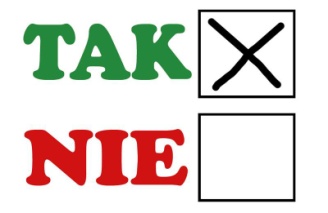 - inicjatywa obywatelska	 (100 000 podpisów)ZadanieKim są anarchiści? DEMOKRACJAAUTORYTARYZMTOTALITARYZMnp. Polska, Niemcy, Francja, W. Brytania…np. Białoruś, Rosjanp. Korea Północna, Chiny, dawniej: III Rzesza, ZSRR1.IdeologiaPluralizm: wiele ideologiiJedna ideologia, której podporządkowane są: media, szkolnictwo, kulturaJedna ideologia, której podporządkowane są: media, szkolnictwo, kultura2.WładzaŹródłem władzy jest naród. Władza jest podzielona na: ustawodawczą, wykonawczą i sądowniczą.Władza w ręku jednego człowieka lub grupy ludzi.dyktator3. Partie polityczneWiele partii…Kilka partii o niewielkim znaczeniu.Jedna partia4. OpozycjaPartie, które nie sprawują władzy są w legalnej opozycjiBrak opozycji.Obywatele mogą organizować się pod warunkiem, że nie występują przeciw władzyBrak opozycji.Kontrola nawet życia osobistego obywateli.!!!!5.Prawa człowiekaPrawa i wolności zagwarantowane w Konstytucji. (roz.II) Przemoc, terror, represje, więzienia.Przemoc, terror, represje, więzienia.6.InformacjaWielość, różnorodność źródeł informacji, wolność słowaMonopol informacyjny (wyłączność) partii rządzącejCenzura (kontrola) publikacjiMonopol informacyjny (wyłączność) partii rządzącejCenzura (kontrola) publikacji7.GospodarkaWolny rynekCzęściowo wolny rynek, częściowo centralnie sterowana przez państwoGospodarka centralnie sterowana przez państwo